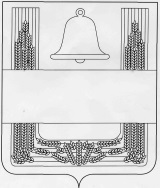 ПОСТАНОВЛЕНИЕАДМИНИСТРАЦИИ СЕЛЬСКОГО ПОСЕЛЕНИЯ КОНЬ-КОЛОДЕЗСКИЙ СЕЛЬСОВЕТ ХЛЕВЕНСКОГО МУНИЦИПАЛЬНОГО РАЙОНАЛИПЕЦКОЙ ОБЛАСТИ28 сентября 2020 г.                  с. Конь-Колодезь                                       № 69ОБ УТВЕРЖДЕНИИ ПОРЯДКА ПРЕДОСТАВЛЕНИЯ СУБСИДИЙ ЮРИДИЧЕСКИМ ЛИЦАМ (ЗА ИСКЛЮЧЕНИЕМ СУБСИДИЙ ГОСУДАРСТВЕННЫМ (МУНИЦИПАЛЬНЫМ) УЧРЕЖДЕНИЯМ), ИНДИВИДУАЛЬНЫМ ПРЕДПРИНИМАТЕЛЯМ, А ТАКЖЕ ФИЗИЧЕСКИМ ЛИЦАМ НА ВОЗМЕЩЕНИЕ ЗАТРАТ НА ОБЕСПЕЧЕНИЕ УЛУЧШЕНИЯ КАЧЕСТВА УСЛУГ СВЯЗИ НА ТЕРРИТОРИИ СЕЛЬСКОГО ПОСЕЛЕНИЯ КОНЬ - КОЛОДЕЗСКИЙ СЕЛЬСОВЕТ ХЛЕВЕНСКОГО МУНИЦИПАЛЬНОГО РАЙОНА ЛИПЕЦКОЙ ОБЛАСТИВ соответствии со статьей 78 Бюджетного кодекса Российской Федерации и в целях реализации мероприятий муниципальной программы "Устойчивое развитие сельской территории сельского поселения Конь-Колодезский сельсовет Хлевенского муниципального района", утвержденной Постановлением администрации сельского поселения Конь-Колодезский сельсовет Хлевенского муниципального района Липецкой области от 29.10.2013 № 167, администрация сельского поселения Конь-Колодезский сельсовет Хлевенского муниципального района Липецкой областиПОСТАНОВЛЯЕТ:1. Утвердить Порядок предоставления субсидий юридическим лицам (за исключением субсидий государственным (муниципальным) учреждениям), индивидуальным предпринимателям, физическим лицам на возмещение затрат на обеспечение улучшения качества услуг связи на территории сельского поселения Конь-Колодезский сельсовет Хлевенского муниципального района Липецкой области согласно приложению.2. Настоящее постановление вступает в силу со дня его официального обнародования.Глава администрации сельского поселения Конь-Колодезский сельсовет                                                    С.В.СавенковаПриложение к Постановлению администрации сельского поселения  Конь-Колодезский сельсовет Хлевенского муниципального района Липецкой области "Об утверждении Порядка предоставления субсидий юридическим лицам (за исключением субсидий государственным (муниципальным) учреждениям), индивидуальным предпринимателям, физическим лицам на возмещение затрат на обеспечение улучшения качества услуг связи на территории села Конь-Колодезь сельского поселения Конь-Колодезский сельсовет Хлевенского муниципального района Липецкой области"ПОРЯДОК ПРЕДОСТАВЛЕНИЯ СУБСИДИЙ ЮРИДИЧЕСКИМ ЛИЦАМ (ЗА ИСКЛЮЧЕНИЕМ СУБСИДИЙ ГОСУДАРСТВЕННЫМ (МУНИЦИПАЛЬНЫМ) УЧРЕЖДЕНИЯМ), ИНДИВИДУАЛЬНЫМ ПРЕДПРИНИМАТЕЛЯМ, А ТАКЖЕ ФИЗИЧЕСКИМ ЛИЦАМ НА ВОЗМЕЩЕНИЕ ЗАТРАТ НА ОБЕСПЕЧЕНИЕ УЛУЧШЕНИЯ КАЧЕСТВА УСЛУГ СВЯЗИ НА ТЕРРИТОРИИ СЕЛЬСКОГО ПОСЕЛЕНИЯ КОНЬ-КОЛОДЕЗСКИЙ СЕЛЬСОВЕТ ХЛЕВЕНСКОГО МУНИЦИПАЛЬНОГО РАЙОНА ЛИПЕЦКОЙ ОБЛАСТИ1. Настоящий Порядок устанавливает механизм предоставления из муниципального бюджета субсидий юридическим лицам (за исключением субсидий государственным (муниципальным) учреждениям), индивидуальным предпринимателям, физическим лицам на возмещение затрат на обеспечение улучшения качества услуг связи на территории сельского поселения Конь-Колодезский сельсовет Хлевенского муниципального района Липецкой области (далее - субсидии) в пределах средств, предусмотренных на эти цели в Решении о бюджете сельского поселения Конь-Колодезский сельсовет Хлевенского муниципального района Липецкой области на соответствующий финансовый год и плановый период (далее - Решение о бюджете).2. Субсидии предоставляются в соответствии с условиями и требованиями, установленными Решением о бюджете.3. Для получения субсидии на цели, предусмотренные пунктом 1 настоящего Порядка, юридические лица, отвечающие условиям и требованиям, установленным Решением о бюджете (далее - претенденты), в срок до 10 ноября текущего года включительно представляют в администрацию сельского поселения Конь-Колодезский сельсовет Хлевенского муниципального района Липецкой области (далее - главному распорядителю средств муниципального бюджета) заявку на получение субсидии по форме согласно приложению 1 к настоящему Порядку с приложением следующих документов:копий учредительных документов;справки об отсутствии задолженности по заработной плате перед работниками претендента на дату подачи заявки;копии лицензий на оказание следующих услуг связи: телематические услуги связи, услуги связи по предоставлению каналов связи, услуги связи по передаче данных (за исключением услуг связи по передаче данных для целей передачи голосовой информации), услуги связи по передаче данных для целей передачи голосовой информации; услуги междугородной и международной телефонной связи, услуги внутризоновой телефонной связи, услуги местной телефонной связи;копии документов, подтверждающих фактически произведенные затраты на работы по улучшению качества услуг связи на территории села Конь-Колодезь (перечень населенных пунктов, в которых реализуется проект) сельского поселения Конь-Колодезский сельсовет Хлевенского муниципального района Липецкой области (договоры, счета-фактуры, ведомости, авансовые отчеты, товарные чеки, платежные документы);копии документов, подтверждающих расходы на услуги сторонних организаций, в случае если работы по улучшению качества услуг связи в населенных пунктах на территории села Конь-Колодезь (перечень населенных пунктов, в которых реализуется проект) сельского поселения Конь-Колодезский сельсовет Хлевенского муниципального района Липецкой области осуществлялись подрядным способом (акт оказания услуг, акт выполненных работ);Указанные документы заверяются подписью руководителя и печатью претендента. При предоставлении документов претендентом предъявляется документ, удостоверяющий его личность. При предоставлении документов представителем претендента предъявляется документ, удостоверяющий его личность, а также документ, подтверждающий его полномочия, оформленный в соответствии с действующим законодательством.Регистрация предоставленных документов осуществляется в день их поступления должностным лицом, уполномоченным главным распорядителем средств муниципального бюджета на прием документов.4. Должностное лицо, уполномоченное главным распорядителем средств муниципального бюджета (далее - уполномоченное лицо), в течение 5 рабочих дней со дня, следующего за днем окончания срока приема заявок и документов, указанных в пункте 3 настоящего Порядка, в рамках межведомственного взаимодействия запрашивает следующие документы:выписку из Единого государственного реестра юридических лиц;справку налогового органа об отсутствии неисполненной обязанности по уплате налогов, сборов, страховых взносов, пеней, штрафов, процентов, подлежащих уплате в соответствии с законодательством Российской Федерации о налогах и сборах, на дату подачи заявки;справку финансового органа об отсутствии просроченной (неурегулированной) задолженности перед местным бюджетом;справку от администрации сельского поселения Конь-Колодезский сельсовет Хлевенского муниципального района об отсутствии просроченной (неурегулированной) задолженности в местный бюджет по арендной плате на дату подачи заявки.Претендент вправе представить оригиналы указанных документов по собственной инициативе.5. В течение 10 рабочих дней со дня, следующего за днем окончания срока приема заявок и документов, указанных в пунктах 3-4 настоящего Порядка:1) уполномоченное лицо:- рассматривает документы, указанные в пунктах 3-4 настоящего Порядка, и осуществляет их проверку на соответствие предъявляемым настоящим Порядком требованиям;- оформляет результаты проверки актом о рассмотрении документов, указанных в пунктах 2 и 3 настоящего Порядка, в форме протокола;- подготавливает проект постановления администрации сельского поселения Конь-Колодезский сельсовет с отражением в нем следующей информации:перечень получателей субсидии из муниципального бюджета;размер субсидии, определенный в отношении каждого получателя субсидии;перечень претендентов, которым отказано в предоставлении субсидии;2) администрация сельского поселения принимает постановление администрации сельского поселения Конь-Колодезский сельсовет , подготовленный в соответствии с требованиями подпункта 1 пункта 5 настоящего Порядка (далее - постановление администрации об утверждении перечня получателей субсидий);3) уполномоченное лицо:- размещает постановление администрации об утверждении перечня получателей субсидий на официальном сайте;- направляет получателю субсидии уведомление о необходимости заключения соглашения о предоставлении субсидии (далее - соглашение) в течение 3 рабочих дней со дня, следующего за днем получения уведомления, либо, в случае отказа в предоставлении субсидии, направляет претенденту соответствующее уведомление с указанием причин отказа.Уведомление направляется способом, указанным претендентом в заявке, позволяющим достоверно установить получение уведомления получателем субсидии, претендентом.6. Главный распорядитель заключает с получателем субсидии соглашение в день его обращения.В случае не заключения соглашения субсидия не перечисляется.7. Уполномоченное лицо в течение 5 рабочих дней со дня, следующего за днем получения копий документов, указанных в пункте 3 настоящего Порядка, осуществляет их проверку, производит расчет суммы субсидий за отчетный период и подготавливает проект постановления администрации о выплате субсидий из муниципального бюджета (далее - постановление о выплате) в разрезе получателей. Главный распорядитель средств муниципального бюджета принимает постановление о выплате. Перечисление субсидий с лицевого счета главного распорядителя средств муниципального бюджета на расчетные счета, открытые получателем субсидий в учреждениях Центрального банка Российской Федерации или кредитных организациях, указанных в соглашениях, осуществляется не позднее 3 рабочих дней со дня, следующего за днем издания приказа о выплате субсидий.8. Основаниями для отказа в предоставлении субсидии являются:несоответствие претендента условиям и требованиям, установленными Решением о бюджете;несоответствие документов, указанных в пункте 3 настоящего Порядка, требованиям, установленным пунктом 3 настоящего Порядка;недостоверность информации, содержащейся в документах, представленных претендентом;непредставление (представление не в полном объеме) документов, указанных в пункте 4 настоящего Порядка.9. Результатом предоставления субсидии является:- обеспечение работоспособности и эксплуатации сетей связи и оказание услуг связи с их использованием в течение пяти лет, следующих за годом предоставления субсидии, на территории села Конь-Колодезь (перечень населенных пунктов, в которых реализуется проект) сельского поселения Конь-Колодезский сельсовет Хлевенского муниципального района Липецкой области.10. Показателями, необходимыми для достижения результата предоставления субсидии, являются:- технические решения по созданию (модернизации) сетей связи должны обеспечивать возможность получения услуг фиксированного доступа к сети Интернет, а также предусматривать возможность построения корпоративных сетей, услуг по передачи голоса, видео и телеметрии со скоростью доступа до 1 Гбит/с;- доступ к сети Интернет на территории села Конь-Колодезь (перечень населенных пунктов, в которых реализуется проект) должен быть организован посредством волоконно-оптической распределительной линии связи.11. В случае превышения фактической потребности в субсидии над суммой бюджетных ассигнований, предусмотренных Решением о бюджете на цели, указанные в пункте 1 настоящего Порядка, размер субсидий каждому из получателей определяется по формуле: , где: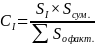 Ci - размер субсидии, предоставляемой i-му получателю субсидий;Si - размер субсидии, указанный в заявке i-го получателя;Sсум. - общий размер бюджетных ассигнований, предусмотренный решением о муниципальном бюджете на текущий год на цели, установленные настоящим Порядком; - общий размер субсидий, исходя из фактической потребности в субсидиях, указанной в заявках всех получателей субсидий.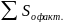 12. Главный распорядитель средств муниципального бюджета и орган муниципального финансового контроля проводят проверку соблюдения получателями субсидии условий, целей и порядка предоставления субсидии.13. Возврат неиспользованных остатков субсидий, а также возврат субсидий в случае выявления нарушения целей и (или) условий и порядка их предоставления, недостижения результата предоставления субсидии, показателей, необходимых для достижения результата предоставления субсидии, осуществляется в порядке и сроки, установленные Решением о бюджете.14. Требования к отчетности предусматривают определение порядка, а также сроков и формы представления получателем субсидии отчетности о достижении результатов, показателей, указанных в пункте 9 настоящего Порядка, и устанавливаются в Соглашении.15. Получатели субсидии несут ответственность за достоверность представляемых документов в соответствии с действующим законодательством.Приложение к Порядку предоставления субсидий юридическим лицам (за исключением субсидий государственным (муниципальным) учреждениям), индивидуальным предпринимателям, а также физическим лицам на возмещение затрат на обеспечение улучшения качества услуг связи на территории сельского поселения Конь-Колодезский сельсовет  Хлевенского муниципального района Липецкой области Российской Федерации ___________________________________________________(главному распорядителю средств муниципального бюджета)регистрационный N ____ от ______ 20__ г.ЗАЯВКА НА ПОЛУЧЕНИЕ СУБСИДИИОзнакомившись с условиями предоставления субсидии, претендент ___________________________________________________________________(наименование юридического лица)желает получить субсидию на возмещение затрат на обеспечение улучшения качества услуг связи на территории сельского поселения Конь-Колодезский сельсовет Хлевенского района Липецкой области в 20__ году                                                                                                                                                                                ТаблицаРуководитель /____________________/_______________________(подпись) (Ф.И.О.)Главный бухгалтер /____________________/_______________________(подпись) (Ф.И.О.)М.П. "__" _____________ 20__ г.        Достоверность информации, представленной в заявке, прилагаемых документах, а также отсутствие просроченной (неурегулированной) задолженности перед бюджетом сельского поселения Конь-Колодезский сельсовет Хлевенского муниципального района Липецкой области подтверждаю.        Подтверждаю, что не являюсь получателем средств бюджета сельского поселения Конь-Колодезский сельсовет Хлевенского муниципального района Липецкой области в соответствии с иными нормативными правовыми актамиобласти на цели возмещения затрат улучшения качества услуг связи на территории сельского поселения Конь-Колодезский сельсовет Хлевенского муниципального района Липецкой области в текущем финансовом году.        Претендент подтверждает, что ознакомлен с положениями Федерального закона от 27 июля 2006 года N 152-ФЗ "Оперсональных данных", права и обязанности в области защиты персональных данных разъяснены.        В случае предоставления субсидии прошу уведомить о необходимостизаключения соглашения следующим образом: __________________________________Руководитель: _________ __________________________(подпись) (Ф.И.О.)М.П.N п/пИнформацияСодержание1.Наименование, ИНН, КПП претендента2.Юридический адрес претендента3.Почтовый адрес претендента4.Ф.И.О. руководителя, его контактные данные5.Ф.И.О. исполнителя, его контактные данные6.Реквизиты банковского счета для перечисления субсидии7.Осуществляемые виды деятельности (код ОКВЭД)8.Запрашиваемая сумма субсидии, прогнозно, руб.9.Перечень прилагаемых документов